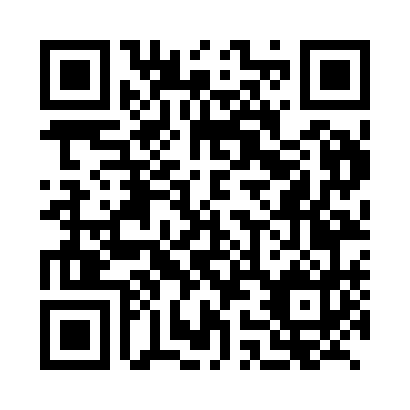 Prayer times for Kal, SloveniaWed 1 May 2024 - Fri 31 May 2024High Latitude Method: Angle Based RulePrayer Calculation Method: Muslim World LeagueAsar Calculation Method: HanafiPrayer times provided by https://www.salahtimes.comDateDayFajrSunriseDhuhrAsrMaghribIsha1Wed3:445:4612:575:588:0810:022Thu3:415:4412:565:598:1010:043Fri3:395:4312:566:008:1110:064Sat3:375:4112:566:008:1210:085Sun3:345:4012:566:018:1410:106Mon3:325:3812:566:028:1510:127Tue3:305:3712:566:038:1610:158Wed3:275:3512:566:038:1710:179Thu3:255:3412:566:048:1910:1910Fri3:235:3312:566:058:2010:2111Sat3:215:3112:566:068:2110:2312Sun3:185:3012:566:068:2210:2513Mon3:165:2912:566:078:2410:2714Tue3:145:2812:566:088:2510:2915Wed3:125:2612:566:098:2610:3116Thu3:095:2512:566:098:2710:3317Fri3:075:2412:566:108:2810:3518Sat3:055:2312:566:118:2910:3719Sun3:035:2212:566:118:3110:4020Mon3:015:2112:566:128:3210:4221Tue2:595:2012:566:138:3310:4422Wed2:575:1912:566:138:3410:4623Thu2:555:1812:566:148:3510:4824Fri2:535:1712:566:158:3610:5025Sat2:515:1612:576:158:3710:5226Sun2:495:1612:576:168:3810:5427Mon2:475:1512:576:168:3910:5528Tue2:455:1412:576:178:4010:5729Wed2:435:1312:576:188:4110:5930Thu2:425:1312:576:188:4211:0131Fri2:405:1212:576:198:4311:03